OBDELAVA GRADIV – LES		7. in 8. teden		4.5. – 15.5.2020Pozdravljeni, učenci!Izdelali boste LETEČEGA ZMAJA.Navodila so na povezavi https://dominstil.si/kako-izdelati-letecega-zmaja/Dodatna navodila: Za palčki lahko poiščeš dve primerni vejiNamesto blaga lahko uporabiš vrečko za smetiSliko zmaja pošlji na moj naslov vilma.grilj@guest.arnes.si do 18.5.2020.Želim, da se ob spuščanju zmaja prijetno zabavate!Na sliki je moj prototip   !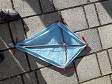 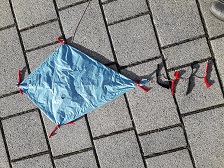 